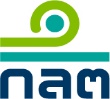 แบบรับรองประวัติบุคคลที่จะเป็นกรรมการของศูนย์ซื้อขายหลักทรัพย์ (ส่วนของนิติบุคคลผู้ขอรับใบอนุญาตจัดตั้งศูนย์ซื้อขายหลักทรัพย์)ชื่อศูนย์ซื้อขายหลักทรัพย์............................................หนังสือที่ .....................................						วันที่..........................เรียน  เลขาธิการ		สำนักงานคณะกรรมการกำกับหลักทรัพย์และตลาดหลักทรัพย์		เรื่อง  ขอรับรองประวัติบุคคลที่จะเป็นกรรมการของศูนย์ซื้อขายหลักทรัพย์		ด้วยผู้ขอรับใบอนุญาต มีความประสงค์จะขอรับรองประวัติบุคคลที่จะเป็นกรรมการ
ของศูนย์ซื้อขายหลักทรัพย์ที่จะจัดตั้งขึ้น เพื่อประกอบการยื่นคำขอรับใบอนุญาตจัดตั้งศูนย์ซื้อขายหลักทรัพย์ ตามรายชื่อดังต่อไปนี้ผู้ขอรับใบอนุญาตได้ตรวจสอบประวัติของบุคคลตามรายชื่อข้างต้นแล้ว ขอรับรองว่าบุคคลข้างต้น(   )  มีคุณสมบัติและไม่มีลักษณะต้องห้ามตามกฎหมายว่าด้วยหลักทรัพย์และตลาดหลักทรัพย์ ทั้งนี้ ผู้ขอรับใบอนุญาตได้แนบแบบรับรองประวัติบุคคลที่จะเป็นกรรมการของศูนย์ซื้อขายหลักทรัพย์ (ส่วนของเจ้าของประวัติ) ของบุคคลตามรายชื่อข้างต้นดังกล่าวมาพร้อมนี้ขอแสดงความนับถือ                    ลงชื่อ........................................ผู้มีอำนาจลงลายมือชื่อผูกพัน(……………………………………………….)ตำแหน่ง……………………………………………….(ชื่อนิติบุคคลที่อยู่ในกลุ่มผู้ขอรับใบอนุญาต)…………………………….. ซึ่งได้รับมอบอำนาจจาก
ผู้ขอรับใบอนุญาตให้กระทำการแทนและเพื่อผู้ขอรับใบอนุญาต)วันที่………………………………………………….……   ประทับตรา (ถ้ามี)ชื่อ-สกุลเพื่อดำรงตำแหน่ง